Bekasi, 15 April 2015Kepada Yth,Bapak/Ibu Kepala Personalia Di tempatDengan hormat,Sehubungan dengan adanya info lowongan pekerjaan via internet, bersama ini saya mengajukan surat lamaran pekerjaan ke perusahaan yang Bapak / Ibu pimpin untuk menempati posisi sebagai Administrasi Data Entry (ADE) . Adapun mengenai data pribadi singkat saya adalah sebagai berikut :Nama			: Yulia Ratnasari	Tempat/Tgl. Lahir	: Blora, 18 Oktober 1994Pendidikan		: SMAJurusan		: IPAAlamat	: Kavling Kabel Mas No.33 RT 010/030, Nain Bekasi UtaraSebagai bahan pertimbangan saya lampirkan :1) Daftar Riwayat Hidup		5) Scan SKCK2) Scan Pas Photo 			6) Scan Kartu Tanda Pencari Kerja (Kartu Kuning)3) Scan Ijazah Terakhir		7) Scan Surat Keterangan Sehat4) Scan Transkrip Nilai		8) Scan KTPDemikian surat permohonan lamaran kerja ini saya ajukan, besar harapan bahwa Bapak / Ibu dapat mempertimbangkannya. Atas perhatian dan kesempatan yang diberikan saya ucapkan terima kasih.	 Hormat saya,		    (Yulia Ratnasari)DAFTAR RIWAYAT HIDUP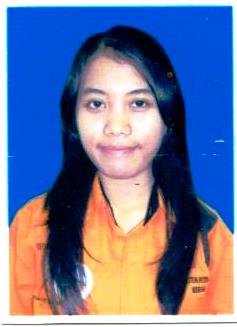 KETERANGAN IDENTITAS :Nama			: Yulia RatnasariUsia			: 20 TahunTempat/Tgl lahir		: Blora, 18 Oktober 2014Jenis Kelamin		: PerempuanAgama			: IslamStatus Pernikahan		: Belum Menikah	Alamat sekarang	: Kavling Kabel Mas No.33 RT 010/030,Nain Kelurahan Kaliabang Tengah Kec.Bekasi Utara Kota BekasiNo. Telpon		: 089680145003 / 081318369577Email			:  ratnasari_yulia@ymail.com / angelsky.yura@gmail.comKETERANGAN PENDIDIKAN FORMAL :SDN KALIABANG TENGAH 5			TAHUN  2000  LULUS 2006SMPN 5 BEKASI					TAHUN 2006   LULUS 2009SMA TAMAN HARAPAN 1 BEKASI		TAHUN 2009   LULUS 2012KEAHLIAN LAIN :MAHIR MICROSOFT OFFICEBAHASA INGGRIS LISAN & TULISAN CUKUPPENGALAMAN KERJA  :PT. Catur Putra Jaya BekasiMasa Kerja 		: 23 Januari 2013 – 19 Desember 2014Bagian			: Marketing SupportJabatan			: Admin Frontliner BPKBUraian Kerja		: Mengerjakan BPKB baru hingga pemfakturan BPKBInput & Output DataMembuat laporan harian dan bulanan untuk pengambilan BPKB cash & leasingStock Opname BPKB setiap bulanFollow up customer dealer via telpon dan melayani pengambilan BPKB secara langsungDemikian Daftar Riwayat Hidup ini dibuat dengan sebenar-benarnya. Atas perhatiannya saya ucapkan terima kasih.    Hormat Saya,(Yulia Ratnasari)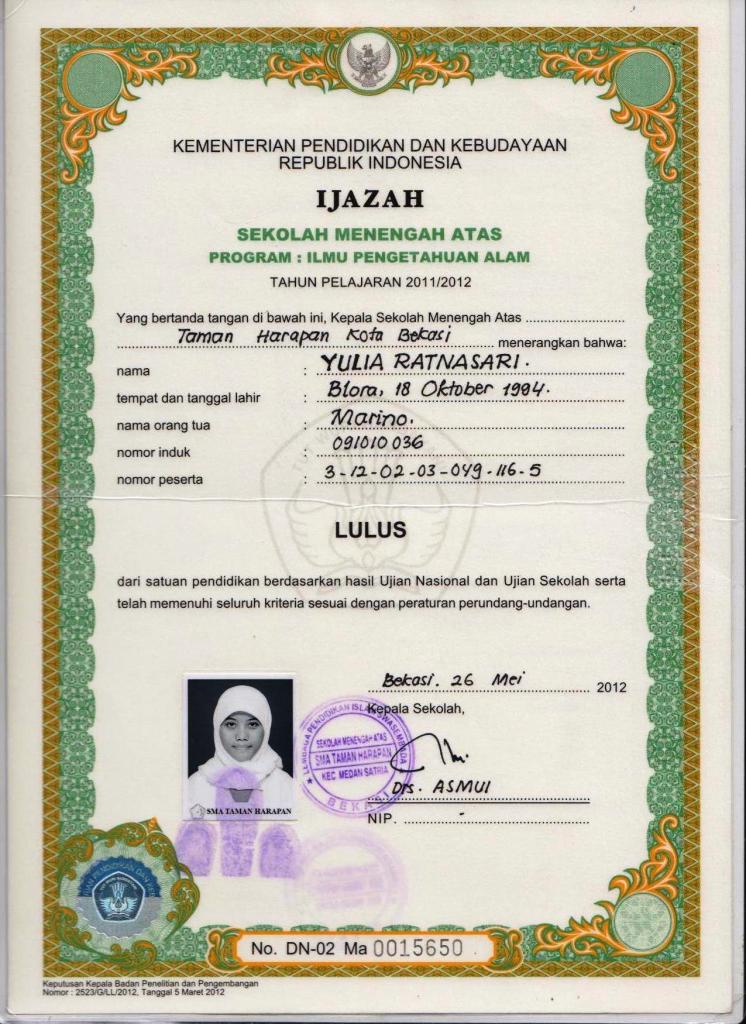 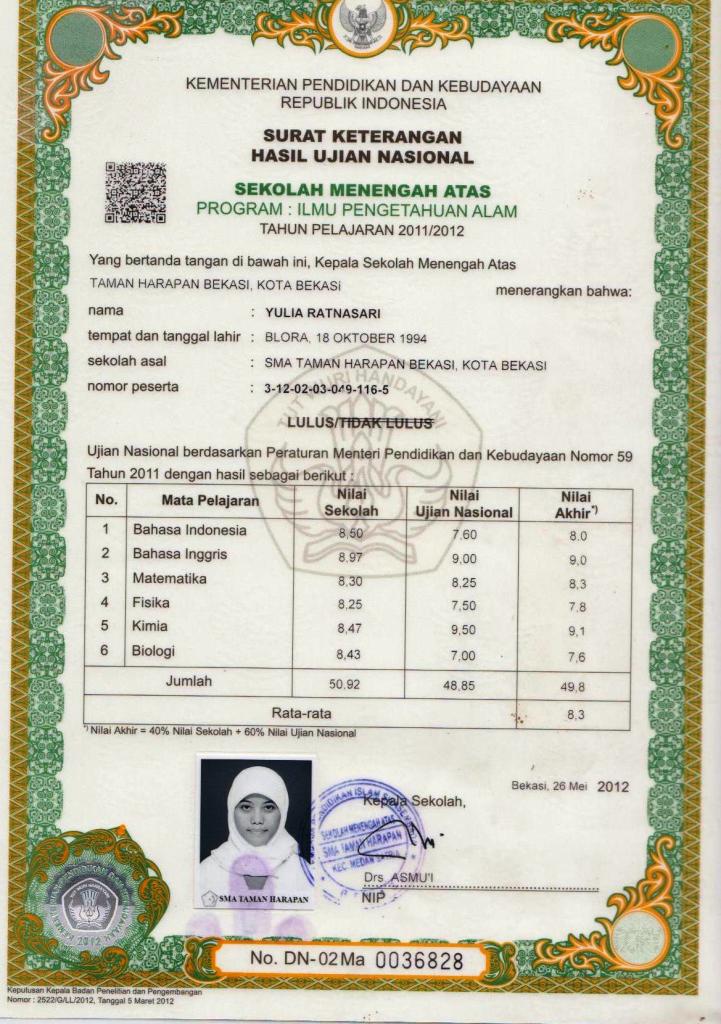 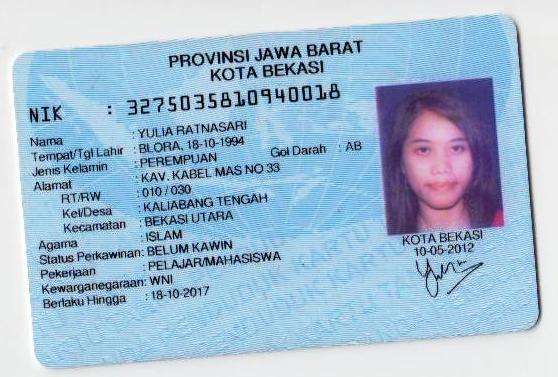 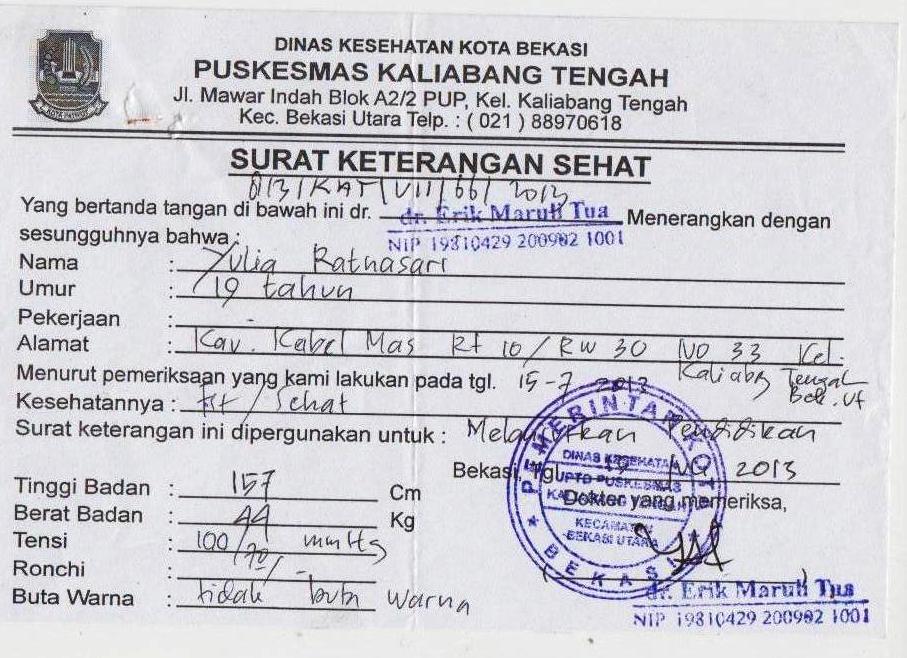 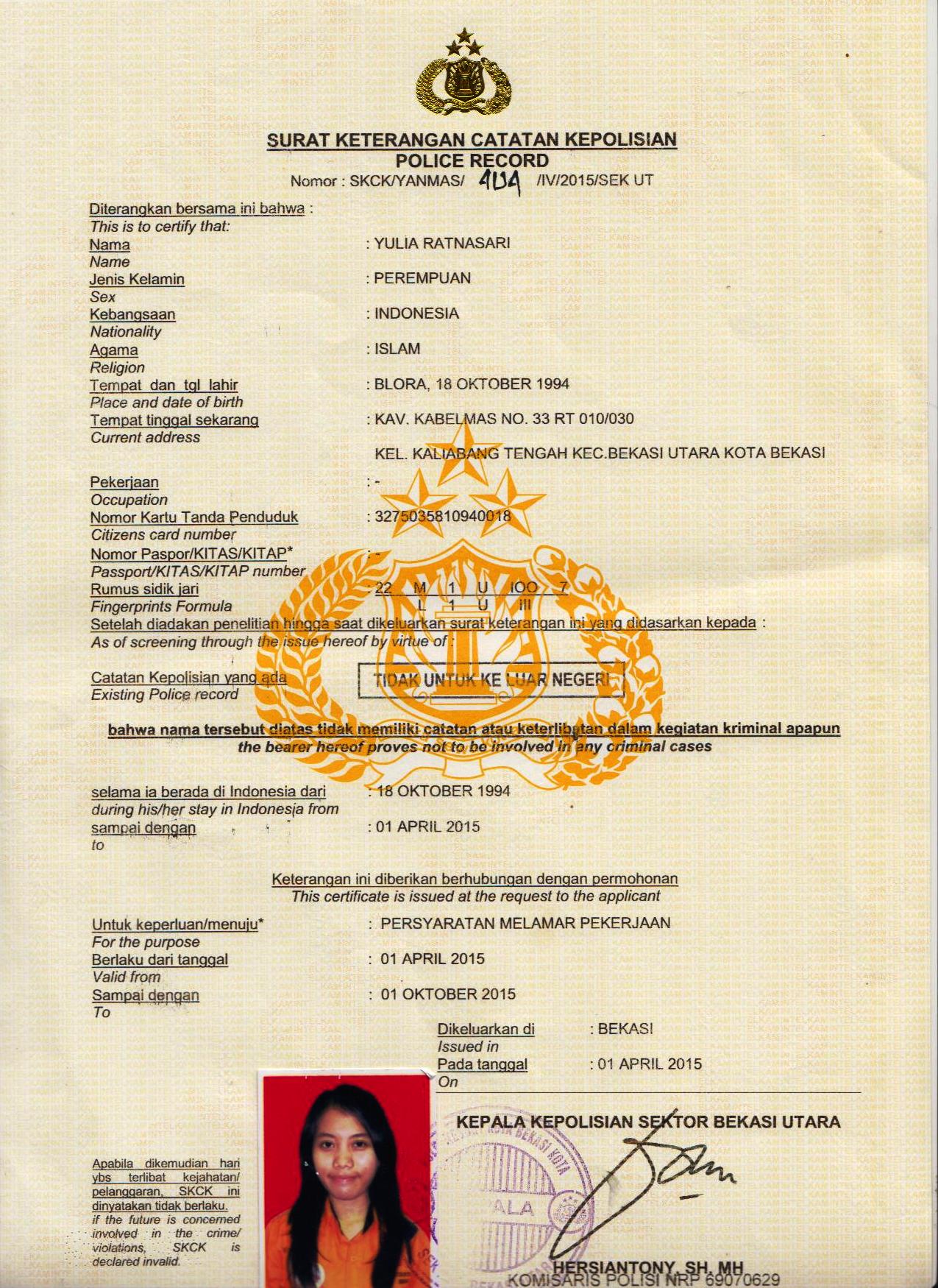 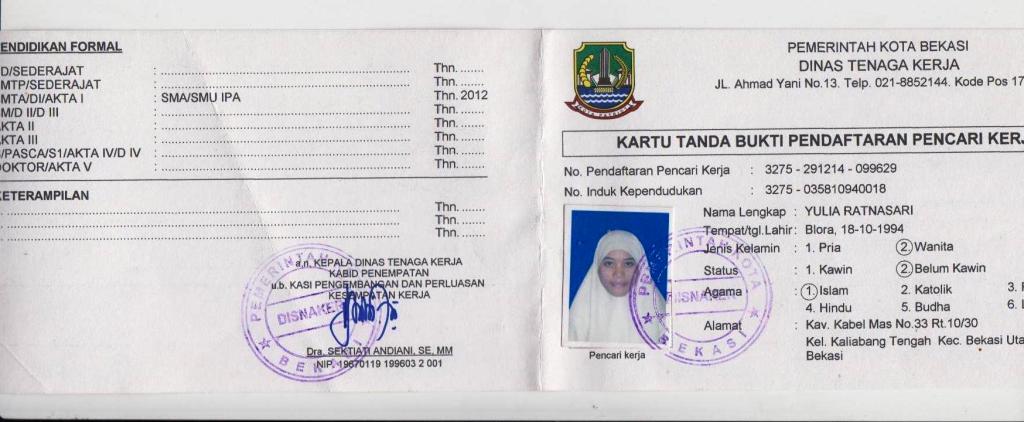 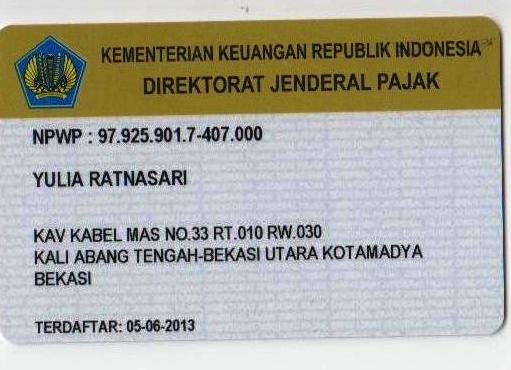 